ПОСТАНОВЛЕНИЕ                                                                                            JОПот «05» апреля 2021 г.                                 с. Козуль                                 № 2“О внесении изменений в Постановление от 06.03.2017 г. № 1в приложение N 2 к Правилам определения требований к закупаемым заказчиками отдельным видам товаров, работ, услуг (в том числе предельных цен товаров, работ, услуг)”    В соответствии с Федеральным законом от 05.04.2013 № 44-ФЗ "О контрактной системе в сфере закупок товаров, работ, услуг для обеспечения государственных и муниципальных нужд", постановлением Правительства Российской Федерации от 09.12.2020 № 2062 " О внесении изменений в приложение  N 2 к Правиламопределения требований  к закупаемым заказчиками отдельным видам товаров, работ, услуг (в том числе предельных цен товаров, работ, услуг)”, постановляю:      1. Внести  изменения в Постановление от 06.03.2017 г. № 1 которые вносятся в приложение N 2 к Правилам определения требований к закупаемым заказчиками отдельным видам товаров, работ, услуг (в том числе предельных цен товаров, работ, услуг)     В частности , перечень отдельных видов товаров, работ и услуг, в отношении которых определяются требования к их потребительским свойствам и иным характеристикам,  используемый для целей закупок , установлены предельные максимальные значения цен, обязательные для применения при осуществлении закупок подвижной связи планшетных компьютеров, ноутбуков и SIM-карт с услугой интернет - провайдера по передаче  данных с использованием сети Интернет.    2. Настоящее Постановление разместить в сети Интернет на официальном сайте козуль.рф и обнародовать на информационных стендах  Козульского сельского поселения.  - с.Козуль, ул. Молодежная,36- с.Озерное, ул. Казакова, 7- с. Кайсын, ул. Центральная,8    3. Настоящее постановление вступает в силу после его обнародования.    4. Контроль за исполнением настоящего постановления оставляю за собойГлава Козульскогосельского поселения                                                                А.М.ЯбыевРЕСПУБЛИКА АЛТАЙУСТЬ-КАНСКИЙ РАЙОНСЕЛЬСКАЯ АДМИНИСТРАЦИЯ КОЗУЛЬСКОГО СЕЛЬСКОГО ПОСЕЛЕНИЯ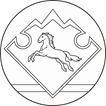 АЛТАЙ РЕСПУБЛИКАНЫНКАН-ООЗЫ АЙМАГЫНДАКОЗУЛ  JУРТJЕЕЗЕЗИНИН JУРТАДМИНИСТРАЦИЯЗЫ